Publicado en Pozuelo de Alarcón el 01/07/2020 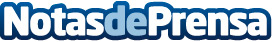 La obra nueva resiste a la crisis: así responderá este sector durante la etapa post COVID-19, según SolviaSegún la firma de servicios inmobiliarios, la demanda se mantendrá fuerte y los precios se estabilizaránDatos de contacto:RedacciónMadridNota de prensa publicada en: https://www.notasdeprensa.es/la-obra-nueva-resiste-a-la-crisis-asi Categorias: Nacional Inmobiliaria Finanzas Construcción y Materiales http://www.notasdeprensa.es